COUNTY OF ALAMEDAQuestions & AnswerstoRFQ No. 901988forParts and Repair Services for Fire FleetNetworking/Bidders Conference Held on March 23, 2021Alameda County is committed to reducing environmental impacts across our entire supply chain. 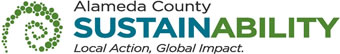 If printing this document, please print only what you need, print double-sided, and use recycled-content paper.Thank you for your participation and interest in the County of Alameda.  All the questions are direct copy and paste from written questions emailed by Bidders. In the answers of these questions, the County of Alameda shall be noted as “County”.  The Questions and Answers are the final stance of the County. Please consider this document in preparation of your bid response. Questions and Answers:Who currently holds this business? The incumbents for the current contract are listed here:Do you have an estimate as to the value of this contract?This information cannot be disclosed.I was looking though the Alameda fire fleet RFQ and couldn’t find a list of vehicles.  Do you have a list (make/model) that you could provide?A3)	Alameda County Fire Department’s Fleet Management Division services a fleet of over 500 fire apparatus and support vehicles, including vehicles for other agencies. Therefore, a complete list cannot be provided. The most common manufacturers are: Ford, Chevrolet, Dodge, Pierce, Hi-Tech, Seagrave, Spartan, IHC, Cummins, Detroit, and Allison.For the bid on Parts (Goods) OPTION 2, we are to list the Discount From List Price %.  Manufactures give different discounts from list for different products.  How do we communicate on the bid form that different products may receive different discounts?Please refer to the notes on the Revised Bid Form which states: For Option 2, this is the minimum discount from list price that will be given to the County. In the event that the bidder secures a higher discount from a manufacturer, the higher discount shall be extended to the County.If a higher discount is available for any particular manufacturer(s), that should be noted in your bid response. Any exceptions or clarifications can be noted in the appropriate section of the Bid Response Packet.I’ll be providing the quote for the Plymovent Diesel Exhaust Removal systems and have a question. Section J, subsection 9 of the RFQ list minimum wage laws apply. My question is do prevailing wage rates apply?Prevailing wage rates do not apply to this RFQ. Please refer to page 13 of the RFQ, Section J. (PRICING), Item 9 which states:9.	Federal and State minimum wage laws apply.  The County has no requirements for living wages.  The County is not imposing any additional requirements regarding wages.Specifications, T’s & C’s document page 12 Section J (Pricing) item 5b states only freight charges included and itemized in the bid will be paid. Bid Response Packet- Bid Form page 7 mentions freight under the Labor Rate Option but Option 2 related to the parts discount does not. Please clarify if there are any circumstances where freight charges are applicable and should be called out (emergency orders for example).What about Field rates and travel for labor provided onsite? The bid form appears to be looking for one number. Typically, we would provide both Straight time and Over time rates for both shop and field as well as a mileage rate for repairs done in the field. Are we able to include all the labor variants above in the Bid Form? Freight shall not be charged for stock items or parts ordered on stock orders. Special order parts can have freight charges added. Regarding labor rates, please see the Revised Bid Form in Addendum No. 1.The manufacturer we represent has a couple of different ‘list’ pricing strategies, for example maintenance filters versus repair parts or remanufactured finished goods and for us to give only one discount from the manufacturer’s list pricing would either overprice one product or under price the other. To provide the most advantageous pricing for the County and the appropriate discount from list for each of the products we would like to offer on this RFQ will the County allow bidders to provide more than one discount from list based on unique product categories which we will explain in detail?  Please refer to Q4/A4 above.This County of Alameda, General Services Agency (GSA), RFQ Questions & Answers (Q&A) has been electronically issued to potential bidders via e-mail.  E-mail addresses used are those in the County’s Small Local Emerging Business (SLEB) Vendor Database or from other sources.  If you have registered or are certified as a SLEB, please ensure that the complete and accurate e-mail address is noted and kept updated in the SLEB Vendor Database.  This RFQ Q&A will also be posted on the GSA Contracting Opportunities website located at http://acgov.org/gsa_app/gsa/purchasing/bid_content/contractopportunities.jspAbe Arens Brothers Environmental IncKalmikov Enterprises IncAd BrakesKamps Propane IncAdvanced Traffic ProductsKevin LeAir & Lube Systems IncLandport Systems IncAir Exchange IncLivermore Auto Group, IncAlco Iron & Metal Co IncLivermore Saw & Mower LlcAllied Auto Stores (Valley Auto Parts)Lyru Engineering IncAllstar Fire Equipment IncMcmaster Carr Supply CoBad Monster IncNaylor Steel IncBatteries DublinPacific Power GroupBetts CompanyPacific Power GroupBuchanan Auto Electric, IncPacific Power GroupBurton's Fire, IncParts Warehouse Distributors IncC.L.F. Warehouse, IncPeterson CatCalifornia Automotive Retailing GroupPeterson Trucks IncCapitol Clutch & BrakePetes Hardware Company IncCoast Counties Truck & EquipmentsR.L. Stevens Co.Coast Fire Equipment IncRescue Towing IncCummins IncRichert Lumber Co IncEast Bay Restaurant Supply IncRiverview International Trucks LlcFleetpride IncRomaine Electric CorporationGenuine Parts Company IncRoyal Brass IncGolden Gate Freightliner IncSan Ramon Tow IncGolden State Emergency Vehicle ServiceStommel IncGraingerTOM LOPES DISTRIBUTING CO INCHighline Aftermarket LlcTool TechHolt Of CaliforniaValley Power Systems IncJeff's Mobile Glass IncWattco Equipment IncJoseph K ArchuletaWille Electric Supply Co IncWurth Usa IncZephyr Manufacturing Inc